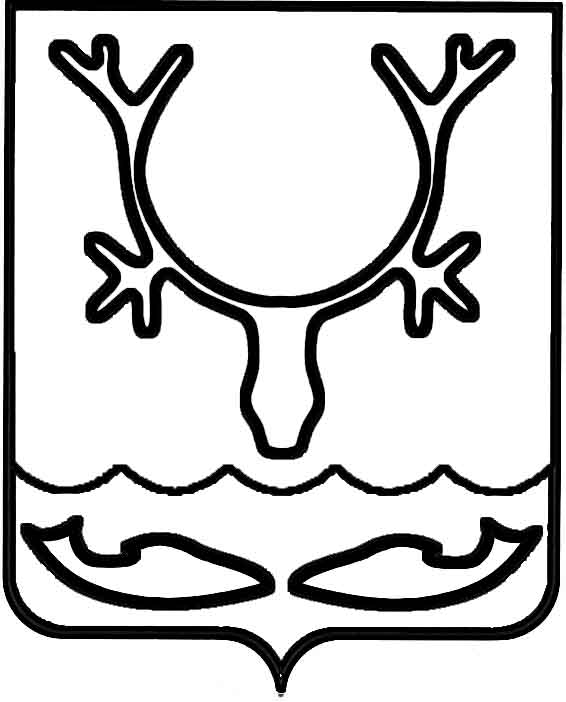 СОВЕТ городского округа "Город НАРЬЯН-МАР"9-я сессия IV созыва_____________________________________ решениеВ соответствии с Федеральным законом от 06.10.2003 № 131-ФЗ "Об общих принципах организации местного самоуправления в Российской Федерации", Уставом муниципального образования "Городской округ "Город Нарьян-Мар" Совет городского округа "Город Нарьян-Мар" РЕШИЛ:1. Внести в Положение "О порядке управления и распоряжения имуществом, находящимся в собственности муниципального образования "Городской округ "Город Нарьян-Мар", утвержденное решением Совета городского округа "Город Нарьян-Мар" от 03.05.2007 № 151-р (в редакции решения от 28.09.2017 № 435-р), следующие изменения:1.1. В пункте 4.1 слова "представительных и исполнительных" заменить словами "представительного и исполнительного".1.2. Подпункт 4.2.2 пункта 4.2 изложить в следующей редакции:"4.2.2. Утверждает Прогнозный план (программу) приватизации имущества муниципального образования "Городской округ "Город Нарьян-Мар" (далее – Прогнозный план) и отчет о выполнении Прогнозного плана (программы) приватизации имущества муниципального образования "Городской округ "Город Нарьян-Мар" (далее – отчет).".1.3. В подпункте 4.2.6 пункта 4.2 слова "Архангельской области" исключить.1.4. Подпункт 4.3.3 пункта 4.3 изложить в следующей редакции:"4.3.3. Вносит на утверждение Совета городского округа "Город Нарьян-Мар" проект Прогнозного плана и отчет о его выполнении.". 1.5. Пункт 12.1 изложить в следующей редакции:"12.1. Планирование приватизации муниципального имущества осуществляется путем утверждения Прогнозного плана.".1.6. В пункте 12.5 слова "администрацией города Нарьян-Мара" заменить словами "главой города Нарьян-Мара".1.7. Пункт 12.7 изложить следующей редакции:"12.7. В соответствии с законодательством, настоящим Положением и Прогнозным планом администрацией города Нарьян-Мара принимается постановление об условиях приватизации муниципального имущества.". 1.8. В пункте 12.10 слово "администрации" исключить. 2. Настоящее решение вступает в силу после его официального опубликования.г. Нарьян-Мар30 апреля 2020 года№ 85-рО внесении изменений в Положение "О порядке управления и распоряжения имуществом, находящимся в собственности муниципального образования "Городской округ "Город Нарьян-Мар"Глава городского округа"Город Нарьян-Мар"________________________О.О. БелакПредседатель Совета городского округа "Город Нарьян-Мар"__________________________ Д.В. Гусев